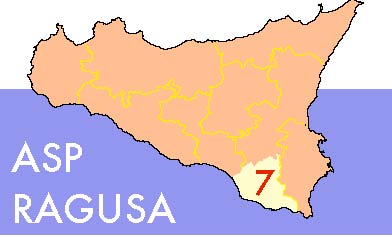 Il processo di dematerializzazione della gestione del farmaco veterinario inizia con la legge n. 167 del 20/11/2017 art. 3 con la quale sono state individuate le disposizioni in materia di tracciabilità dei medicinali veterinari.Successivamente con il d.lgs. 08/02/2019 è stato istituito l’utilizzo della ricetta elettronica e sono state stabilite nel dettaglio le informazioni e le modalità di acquisizione delle stesse in materia di tracciabilità dei medicinali veterinari e dei mangimi medicati che tutti gli attori della filiera del farmaco, ognuno per la propria parte e competenza, sono tenuti ad inserire nel sistema informativo di tracciabilità dei medicinali veterinari e dei mangimi medicati. Questo processo non rappresenta solo un’innovazione tecnologica destinato a rivoluzionare il settore della sanità animale ma garantisce maggiore tutela della salute pubblica, alimenti più sani e sicuri e valorizza il ruolo del veterinario che è una figura centrale del nostro “Sistema Sanitario Nazionale”. Tra le innovazioni sopraggiunte c’è la gestione informatizzata della farmacovigilanza. Tutti i medici veterinari che nell’esercizio della loro professione si trovano ad osservare eventuali reazioni non previste/anomale in seguito all’utilizzo del farmaco veterinario devono segnalare l’evento. Per la segnalazione si utilizza:il sito: “Vetinfo” si accede sull’applicativo “Ricetta Elettronica”si clicca alla voce “Menù”si individua la voce “Scheda di Segnalazione Sospetta Reazione Avversa” si “Compila ONLINE” la scheda di “Segnalazione Sospetta Reazione Avversa”                                                             Dott. Giuseppe Arestia                                                        Direttore SIAPZ ASP Ragusa